פרשת שמיני- "ויאמר אליהם, הנה החלק הכי טוב בשבוע - דרשה של וועדת מסורת!!!"פרשת השבוע היא הפרשה השלישית בספר ויקרא - פרשת שמיני.
בפרשה זו מסופר על סיכום חגיגות חנוכת המשכן על ידי הקרבת קורבנות לאלוהים בשל האירוע המשמח.
במהלך החגיגות בני אהרון הכהנים, נדב ואביהוא, חוטאים חטא ומקטירים אש זרה: "אֵשׁ זָרָה, אֲשֶׁר לֹא צִוָּה אֹתָם". נדב ואביהו שרפו קורבנות אשר אלוהים לא ציווה עליהם לשרוף ובכך חטאו כי בתור כהנים, היה עליהם לפעול בדיוק לפי הוראות האלוהים ולא להקריב קורבנות מיותרים על דעת עצמם. 
בעקבות חטא זה אלוהים הורג אותם: "ותצא אש מלפני ה' ותאכל אותם וימותו מלפני ה". לאחר המקרה הטרגי החגיגות נפסקות ואלוהים מצווה את אהרון ובניו הנותרים לא לנהוג כמנהגי אבלות כלפי נדב ואביהוא.
בנוסף לאירועים אלו מורחבים בפרשה דיני הכשרות - מה מותר לאכול ומה אסור.בדרשה זו בחרנו להתעמק בשאלה הבאה - מדוע עונשם של נדב ואביהוא היה גזר דין מוות?
בקריאה ראשונית של הכתוב מובן כי נדב ואביהוא חטאו רק בחטא אחד - האש הזרה, חטא שנראה שלבדו לא מצדיק עונש מוות אכזרי. אך במדרש רבה לויקרא מוצעת הפרשנות שנדב ואביהוא לא חטאו חטא אחד בלבד אלה ארבעה - "בר קפרא אמר: בשביל ארבעה דברים מתו בניו של אהרון":
1. על הקריבה שנכנסו לפני ולפנים,
2. על ההקרבה שהקריבו קרבן שלא נצטוו,
3. על אש זרה אש מבית הכיריים הכניסו,
4. ועל שלא נטלו עצה זה מזה, שנאמר 'ויקחו איש מחתתו' איש מעצמו עשו.אנחנו רוצים להציע פרשנות נוספת לשאלה מדוע נדב ואביהוא נענשו בחומרה רבה - השניים חטאו בעת היותם כוהנים. הכוהנים מייצגים את ההנהגה הדתית והרוחנית של העם. לכן נדב ואביהוא לא נענשו בהתאם לחטא שחטאו בתור אנשים פרטיים אלא נענשו בהתאם לחטא שחטאו בתור כוהנים שצרכים להוות דוגמה לעם. אם למנהיגי העם (הכהנים) יהיה מותר לעבור על החוקים אז בוודאי שבני ישראל לא ילכו בדרך הישר.מה אנחנו בנוע"ם יכולים ללמוד מהפרשה?
אנו המדריכים לוקחים אחריות ומובילים אחרינו אחרים שבוטחים ורואים בנו דוגמה. עלינו תמיד לזכור שבתפקיד המדריך מסתכלים עלינו כמנהיגים ולאו דווקא כאנשים פרטיים ולכן אנחנו צרכים להיות מודעים למעשינו ולהתנהל בהתאם למה שהיינו מצפים ממובילים בתנועה. 
"עם כוח גדול, באה אחריות גדולה..."
חג שמח ושבת שלום מועדת מסורת!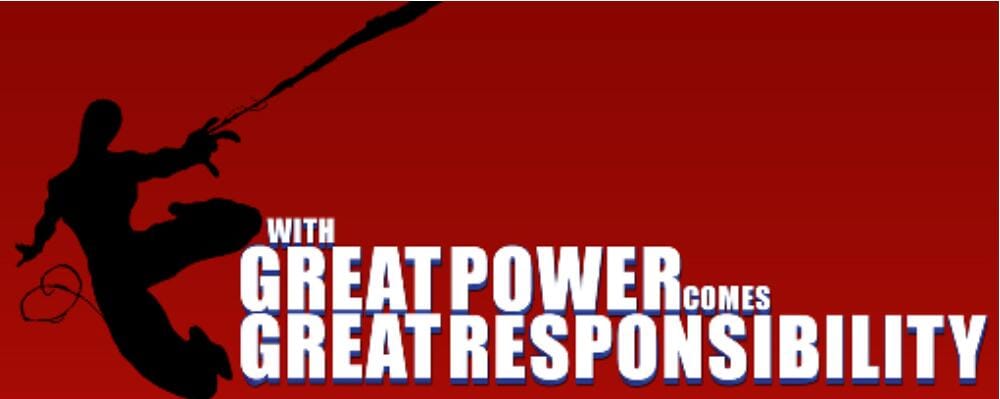 